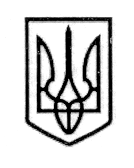 У К Р А Ї Н А СТОРОЖИНЕЦЬКА МІСЬКА РАДА ЧЕРНІВЕЦЬКОГО РАЙОНУ ЧЕРНІВЕЦЬКОЇ ОБЛАСТІВИКОНАВЧИЙ КОМІТЕТР І Ш Е Н Н Я    06 жовтня 2022 року                                                                         	№ 224                                                    Керуючись Законом України «Про місцеве самоврядування в Україні», Цивільним Кодексом України, Правилами опіки та піклування, затвердженими наказом Державного комітету України у справах сім’ї та молоді, Міністерства освіти України, Міністерства охорони здоров’я України, Міністерства праці та соціальної політики України, розглянувши заяву Флорескула Станіслава Анатолійовича, 10.04.1999 р.н.,Виконавчий комітет міської ради вирішив:Відмовити у надані  Висновку опікунською радою при виконавчому комітеті Сторожинецької міської ради  про можливість виконувати обов’язки піклувальника громадянином Флорескулом Станіславом Анатолійовичем, 10.04.1999  р.н., жителем с. Дібрівка вул. Полянська, 18, над громадянином Романюком Юрієм Івановичем, 17.04.1985 р.н., жителем с. Дібрівка, вул. Головна, 30, у зв’язку із відсутністю підстав для розгляду звернення.Контроль за виконанням даного рішення  покласти на першого заступника міського голови Ігоря БЕЛЕНЧУКА.Сторожинецький міський голова                                   Ігор МАТЕЙЧУК Начальник відділу  документообігу та контролю	Микола БАЛАНЮК